Клуб молодого педагога во время городского профессионального конкурса «Учитель года» «болел» за нашего коллегу  Дениса Белокопытова.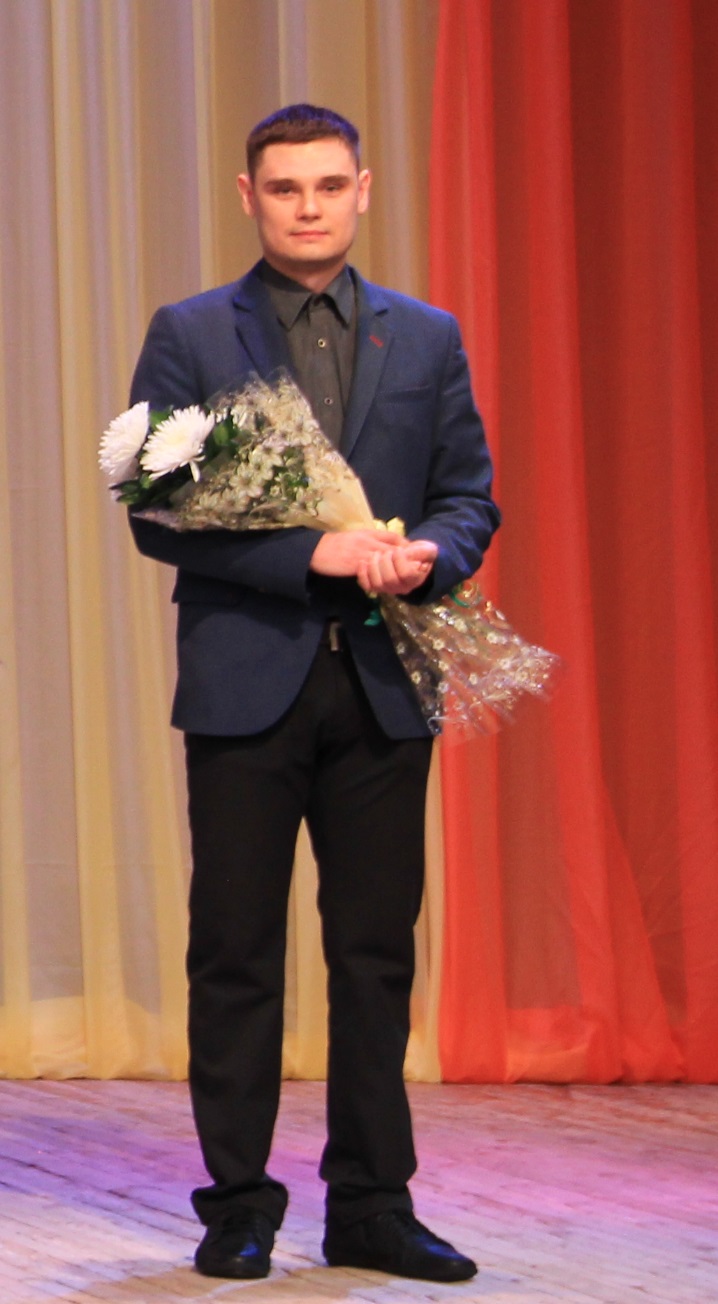 Мы гордимся тобой, Денис, ты   прошел все этапы конкурса и вошел в группу финалистов!  Присоединяемся к мнению руководителей школы – у тебя впереди  еще масса побед!Твои коллеги – молодые педагогиПрофессиональный конкурс – путь к самосовершенствованию     Денис Николаевич Белокопытов, учитель физической культуры, работает в школе №5 всего третий год. Несмотря на небольшой стаж работы, учитель решился на участие в городском профессиональном конкурсе «Учитель года -2016». Это решение Денис Николаевич принял осознанно, хотя небольшие сомнения были, ведь рядом – участники, имеющие за плечами достаточный опыт работы.     Достойно прошел заочный этап, за проведенное учебное занятие в незнакомом классе получил наивысший результат. И надо отметить, что всего один балл отделил Дениса Николаевича от победителя конкурса. Это большая победа!!!  Победа над самим собой, доказательство того, что он – человек в школе не случайный.     «Размышляя о своей дальнейшей жизни и жизненном пути, я прекрасно понимаю, что не могу провести грань, где заканчивается моя работа и начинается личная жизнь», - отметил в своем эссе Денис Николаевич.  Именно ему удалось выразить свое Личное отношение к предмету через прием «Я –сообщение», что зарядило оптимизмом и верой в собственные способности каждого воспитанника, и, в конечном счете, способствовало достижению планируемых результатов урока.      «Разговор с учащимися» в незнакомом классе по проблеме «Жизнь реальная и  виртуальная» явился ярким примером того, как можно подвести учеников к восприятию многообразного мира, вовлечь в серьезный разговор. И это ему удалось!     Мастер-класс по проблеме «Профилактика плоскостопия как формирование физического «Я» ребенка» позволил учителю продемонстрировать владение приемами лечебной физкультуры. Зрители в зале получили уникальную возможность овладеть простейшими приемами, которые можно использовать в дальнейшей работе.    По мнению Дениса Николаевича, участие в конкурсе позволило раскрыть в себе лучшие черты учителя, способствовало профессиональному самосовершенствованию, прежде всего, через самообразование, а также через профессиональное общение с коллегами.                                                     Заместитель директора СОШ №5 А.Р.Таракова